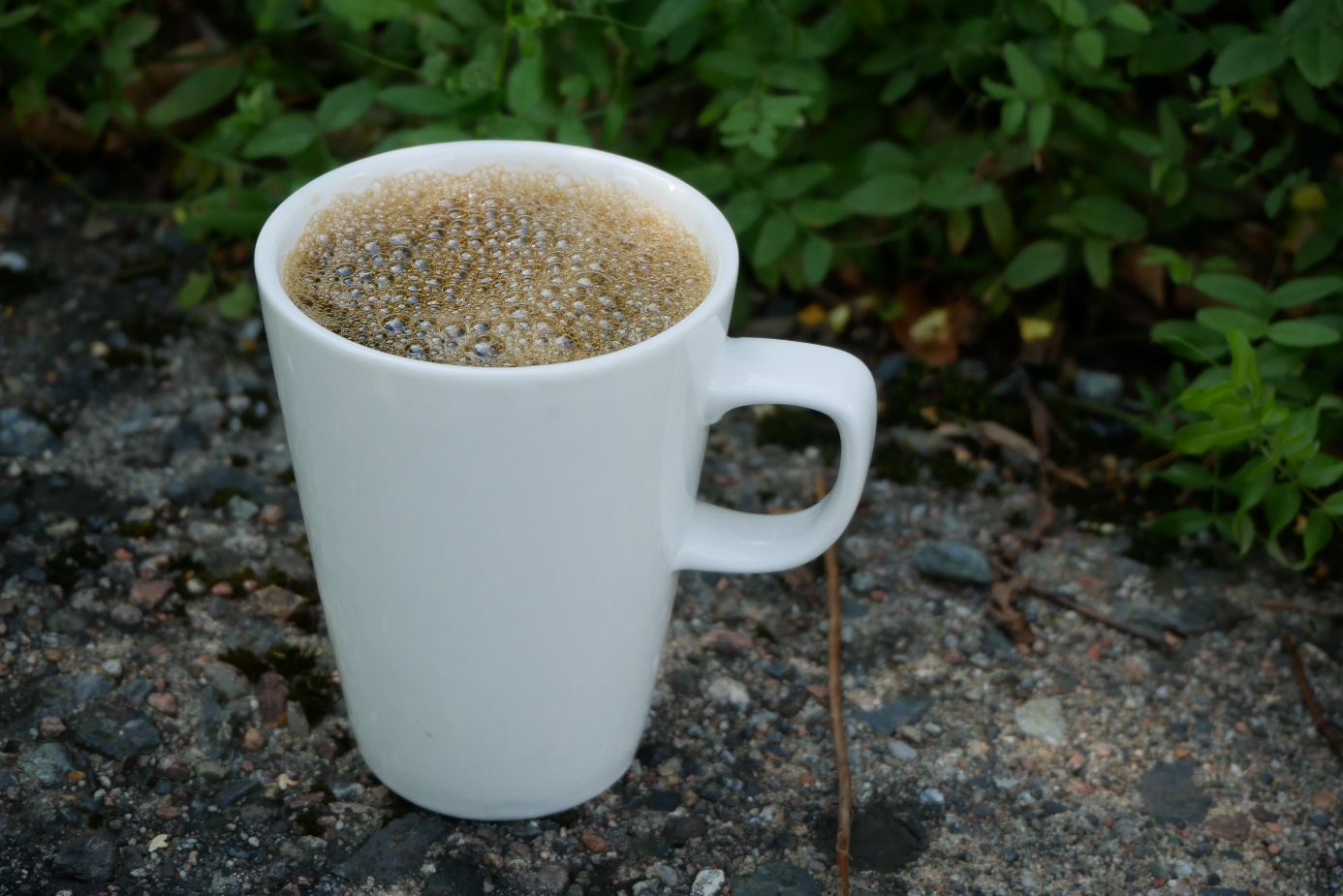 Hver mandag fra kl. 13.00 til ca. 15:00.   (t.o.m. 4/6)På kirkeloftet.Frivillighetskoordinator Norunn vil være tilstede.Her kan vi prate om fugler, været, frivillighet, få hjelp til telefonen eller andre ting man er opptatt av. Eller kun drikke kaffe. Har du lyst å bli frivillig, og trenger å vite litt mer, så er du også velkommen.